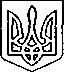 ЩАСЛИВЦЕВСЬКА СІЛЬСЬКА РАДАВИКОНАВЧИЙ КОМІТЕТРІШЕННЯ№ 8204.06.2020 р. Про демонтаж та евакуацію рухомогомайна в с. Генічеська Гірка, Генічеського району, Херсонської областіЗ метою дотримання правил благоустрою Щасливцевської сільської ради та посилення контролю за станом благоустрою, на підставі рішення тимчасової комісії від 21.04.2020 року, відповідно до ст.ст.335, 336, 338, 348 Цивільного кодексу України, керуючись ст.ст., 29, 31, 40, 59 ЗУ «Про місцеве самоврядування в Україні» виконком сільської радиВИРІШИВ:1. Провести демонтаж з 09.06.2020 року по 19.06.2020 року:1.1. Самовільно встановленого комплексу водних гірок та огорожі навколо них (фото додається) на пляжній території прилеглій до б/в «Арабатська стрілка» по вул. Набережній, *** в с. Генічеська Гірка, Генічеського р-ну, Херсонської обл.2. Доручити КП «МАКС-ІНВЕСТ» та КП «Комунсервіс» після прийняття рішення:– провести демонтаж та евакуацію рухомого самовільно встановленого майна;– забезпечити тимчасове зберігання евакуйованого майна в спеціально відведених місцях;– прибрати територію після демонтажу та евакуації від залишкового сміття.3. Оприлюднити рішення у відповідності до вимог законодавства.4. Контроль за виконанням цього рішення покласти в.о. начальника відділу містобудування та архітектури виконавчого комітету Щасливцевської сільської ради.Сільський голова							Віктор ПЛОХУШКО